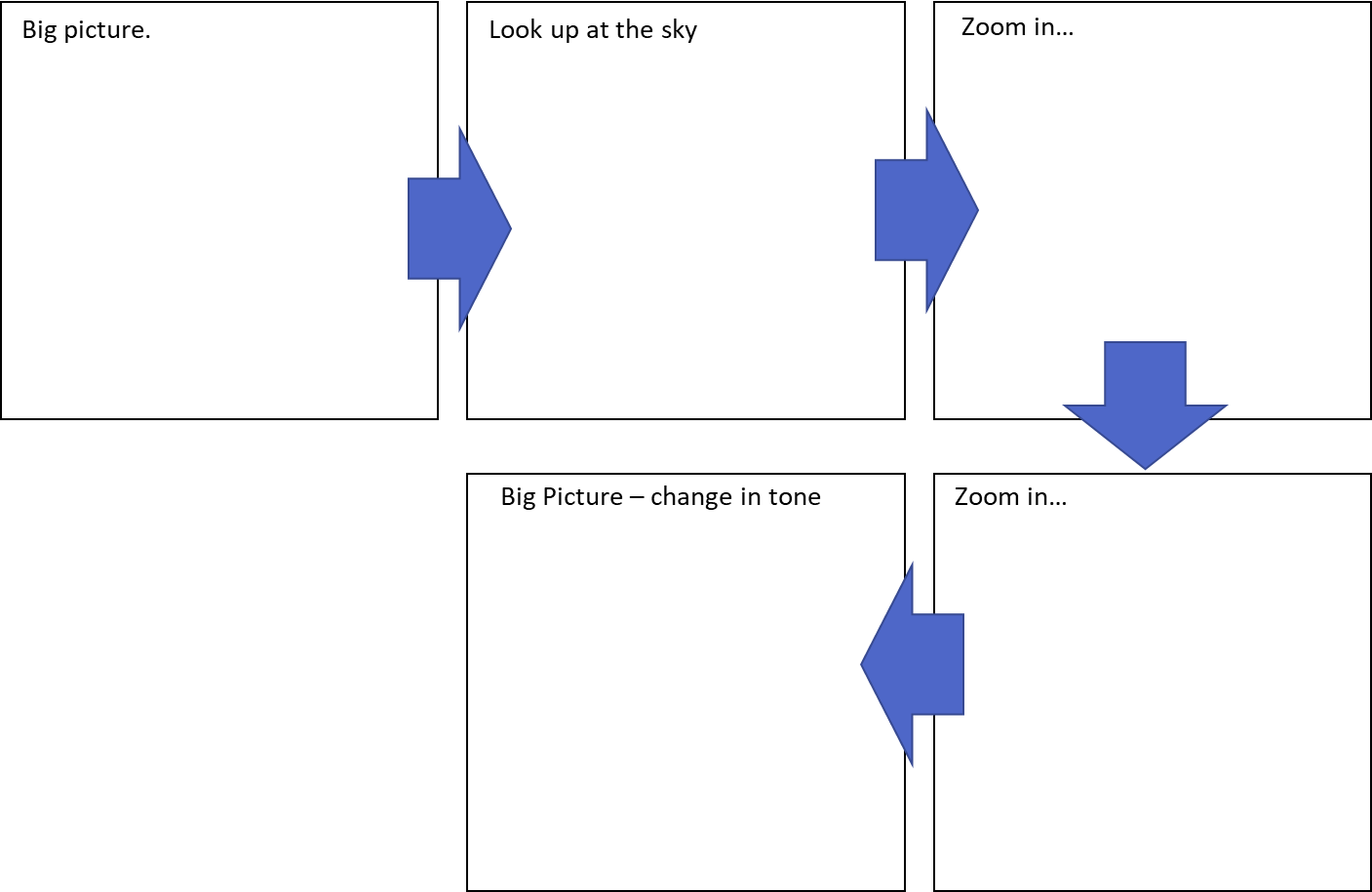 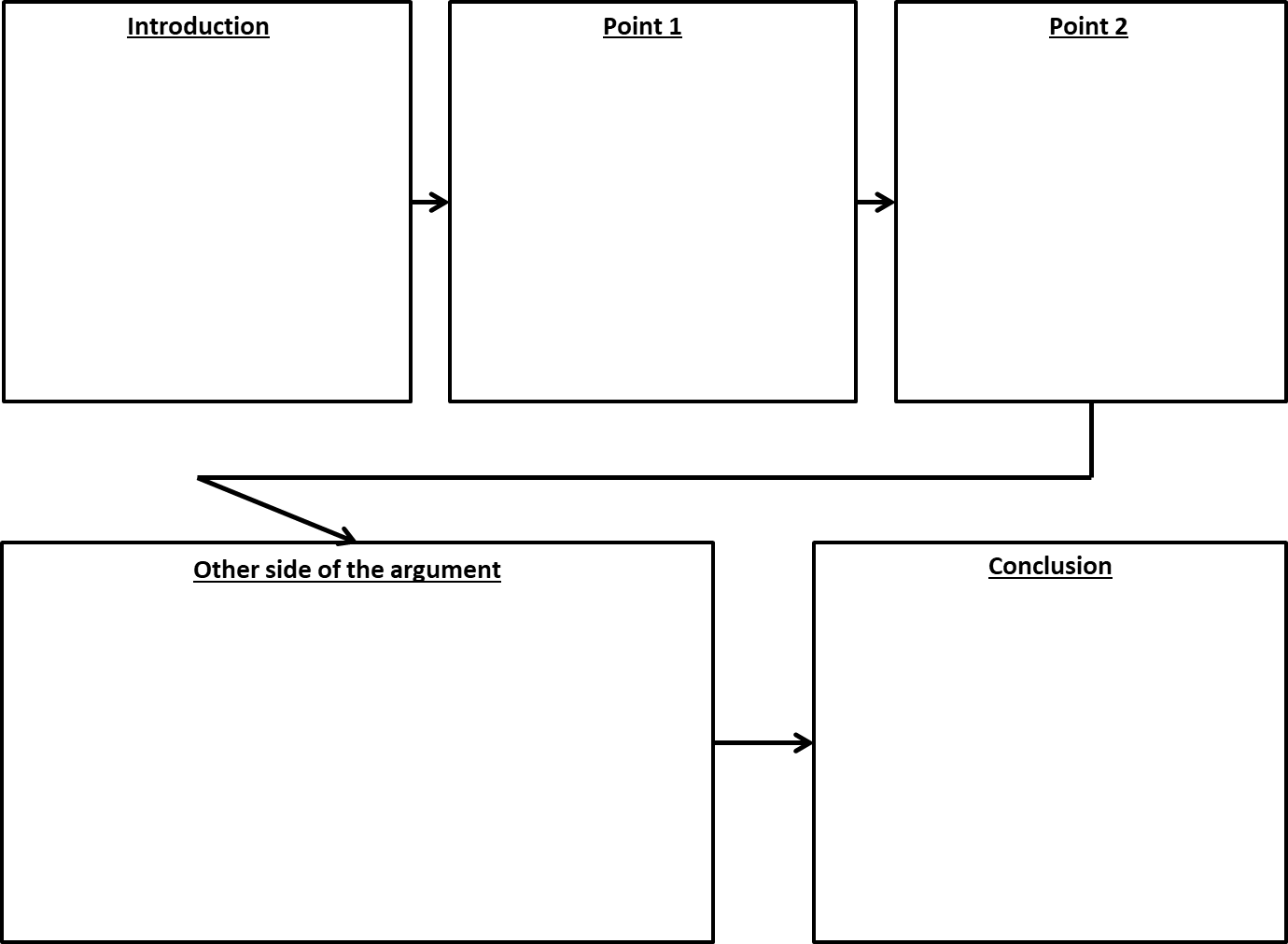 1. Write a description suggested by this image.Use the planning structure  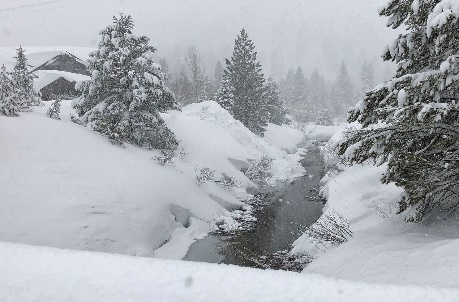 2. How does the writer use language to create a peaceful setting in this extract? (extract on back – Of Mice and Men)Please answer using full & complete sentences. Aim for 3 paragraphsUse clear quotesSubject terminology Explain the effect3. “Young people are too often and too easily blamed for everything that is wrong with society today” Write an article for a newspaper to explain your point of view. Use the planning structure  4.  A student having read this section of the text said, “The main character seems dislikeable in this extract. She doesn’t seem to care about much.” (extract on back – Hunger Games)To what extent to you agree?Use clear quotesSubject terminology Explain the effectEvaluate the extent you agree with the statement. 5. It was cold. The man shivered. He was worried about what had happened. He didn’t know what to do. Write the opening of a story about this man. What has happened to him?6. How does the writer use language to present the family relationships in this extract? (extract on back – Hunger Games)Please answer using full and complete sentences. Aim for 3 paragraphsUse clear quotesSubject terminologyExplain the effect7.  Write a description suggested by this image. Use the planning structure  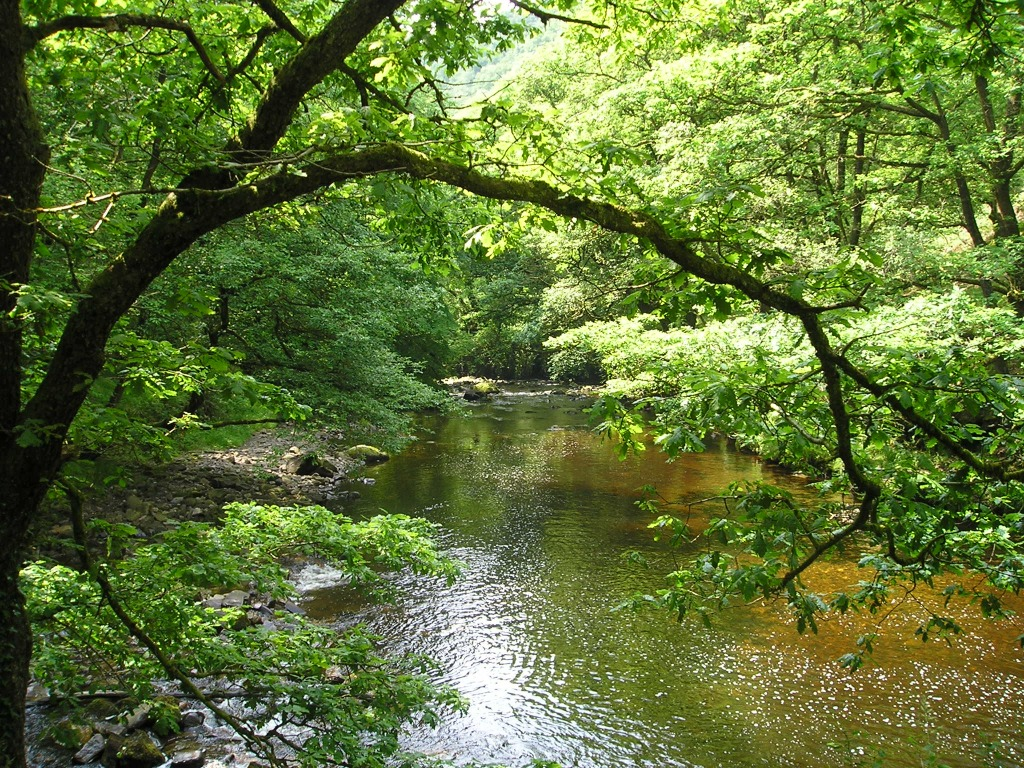 8. The building started to collapse as the storm continued. Write a short story about a storm. 9. A student having read this section of the text said, “The setting almost seems too good to be true; it’s as though something bad is going to happen.” (extract on back – Of Mice and Men) To what extent do you agree?Use clear quotesSubject terminology Explain the effectEvaluate the extent you agree with the statement. 10. ‘School Uniform stifles individuality and should be scrapped.’ Write the text of a speech for an assembly to your peers in which you explain your point of view. Use the planning structure  11.  Create a Facebook profile for your favourite fictional character from a book. Remember to include factual information (D.O.B, education, hometown) and also status updates of what they're thinking.12.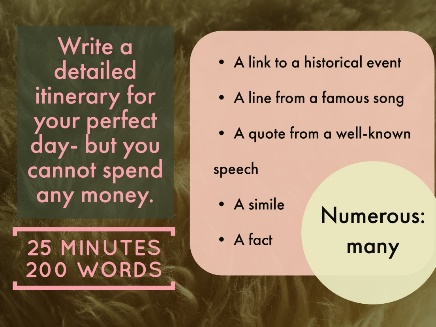 13. How does the writer structure the text to interest the reader? (Hunger Games extract)Aim for 3 paragraphs (focus on start, middle and end)Use clear quotesSubject terminology Explain the effect14. Write a newspaper article relevant to a novel you’ve studied this year: Oliver Twist (Yr7), The Red Room (Yr8) & A Christmas Carol(Yr9). Include specific, accurate information, with correct English. You could include images and/or quotes. Have a look at a newspaper for some inspiration!15. ‘Slowly opening my eyes I seen something…” Write a short story that starts with the above sentence.16. Create your own superhero and write a story with them in it. Finished? Draw a comic strip of what happened in your story. 17.  Write a description suggested by this image. Use the planning structure  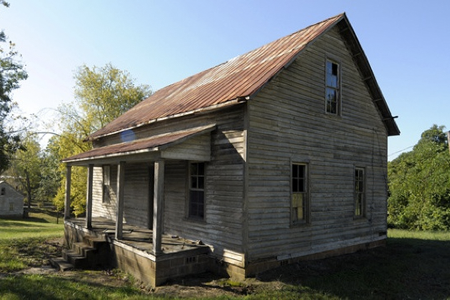 18. Write your own story about anything you want. It must: Have a clear structure Have interesting characters Use a range of language techniques.Use a range of punctuation. 19.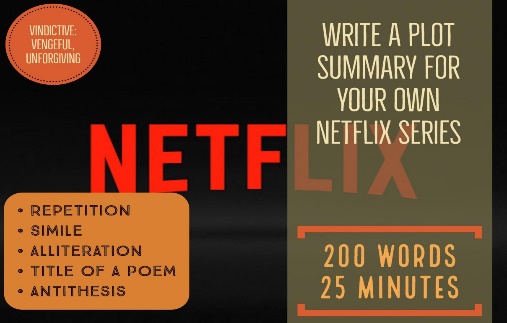 20. ‘The arrival’Write a film script using this title.Include stage directionsSpeech Set the location and what you expect the characters to look like at the start.